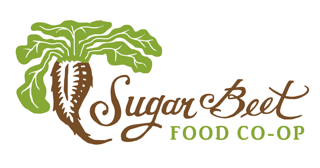 SUGAR BEET FOOD STORE COOPERATIVE BOARD OF DIRECTORS MEETING AGENDATUESDAY, January 23, 2018, 7pmLOCATION:  Main Library, Oak ParkBoard of Directors: Daniel Becker, Ryan Bradley, Chris Dowsett, Jim Doyle, Bill Gee, Cindy Gradle, Bri Kellogg, Greg Kolar, Greg Marsey, Peter Nolan, Rachel PoretskyGM:  Chris RolandAGENDAWELCOME (PETER)APPROVAL OF MINUTES FROM LAST MEETINGPUBLIC COMMENTGENERAL MANAGER’S REPORT (CHRIS)Sales Results Key Initiatives SignAnnual MeetingOther2017 TAX RETURN AND AUDIT UPDATE (GREG K)MAMA SQUASH CO-OP OPPORTUNITY (PETER)COMMITTEE UPDATESLoan Committee (Bill, Chris, Greg K, and Peter)Compensation Committee (Ryan, Rachel, Greg M, and Daniel)Governance / Board Development Committee (Jim, Peter, Bri, and Bill)- try to meet before JanuaryStrategic Plan / Finance Committee (Greg, Chris, Jim, and Daniel)- try to meet before JanuaryMembership Committee: (Ryan, Bri, Cindy, Rachel, and Greg M)- try to meet before JanuaryQ & A WITH OWNERS CLOSING Review Action Items and assign roles as needed.Dates for next Board meetings- ProposalJan 23, Feb. 27 (Q4 Financials), April 24 (Annual Meeting), June 5 (New Board Members), Aug 28 (Q2 Financials), November 13 (Q3 Financials), December offsiteAdjourn Meeting